АДМИНИСТРАЦИЯ                                                                                                    СЕЛЬСКОГО ПОСЕЛЕНИЯДУБОВЫЙ УМЕТМУНИЦИПАЛЬНОГО РАЙОНАВОЛЖСКИЙСАМАРСКОЙ ОБЛАСТИ    433530, Самарская область, Волжский район,             с. Дубовый Умет, ул. Советская, 120                                        тел. 998-71-84, факс 998-72-34          ПОСТАНОВЛЕНИЕ           от 27 июня 2017 года № 93Об административном регламенте осуществления муниципального земельного контроля на территории сельского поселения Дубовый Умет муниципального района Волжский Самарской областиВ целях приведения административного регламента осуществления муниципального земельного контроля на территории сельского поселения Дубовый Умет муниципального района Волжский Самарской области   в соответствии с требованиями действующего законодательства, руководствуясь Законом Самарской области от 31.12.2014 № 137-ГД "О порядке осуществления муниципального земельного контроля на  территории Самарской области", Уставом сельского поселения  Дубовый Умет муниципального района Волжский Самарской области, Администрация сельского поселения  Дубовый Умет,ПОСТАНОВЛЯЕТ:1.Утвердить административный регламент осуществления муниципального земельного контроля на территории сельского поселения Дубовый Умет муниципального района Волжский Самарской области.2. Признать  утратившим силу Постановление Администрации сельского поселения  Дубовый Умет от  25 февраля 2014 года № 23 «Об утверждении административного регламента по исполнению муниципальной функции «Муниципальный земельный контроль над использованием земель сельского поселения Дубовый Умет муниципального района Волжский Самарской области».3. Опубликовать настоящее Постановление в газете «Вести сельского поселения Дубовый Умет» и на официальном сайте в сети Интернет.4. Настоящее Постановление вступает в силу со дня официального опубликования.5. Контроль за исполнением Постановления оставляю за собой. Глава сельского поселения Дубовый Умет			      В. Н. ПарамзинАндрясян  9987234
Приложение к постановлению  Администрации  сельского поселения Дубовый Умет от 27 июня 2017 № 93АДМИНИСТРАТИВНЫЙ РЕГЛАМЕНТ
осуществления муниципального земельного контроля на территории сельского поселения Дубовый Умет муниципального района Волжский Самарской областиОбщие положенияПод муниципальным земельным контролем понимается деятельность органов местного самоуправления по контролю за соблюдением органами государственной власти, органами местного самоуправления, юридическими лицами, индивидуальными предпринимателями, гражданами в отношении объектов земельных отношений требований законодательства Российской Федерации, законодательства Самарской области, за нарушение которых законодательством Российской Федерации, законодательством Самарской области предусмотрена административная и иная ответственность.Административный регламент осуществления муниципального земельного контроля (далее - административный регламент) устанавливает требования к порядку осуществления муниципального земельного контроля на территории сельского поселения Дубовый Умет муниципального района Волжский Самарской области (далее - муниципальный земельный контроль), состав, последовательность и сроки выполнения административных процедур (действий), требования к порядку их выполнения, в том числе особенности выполнения административных процедур (действий) в электронной форме, порядок и формы контроля за осуществлением муниципального земельного контроля, порядок досудебный (внесудебный) обжалования решений и действий (бездействия) администрации сельского поселения Дубовый Умет (далее - администрация), осуществляющей муниципальный земельный контроль, а также ее должностных лиц.
1.1. Вид муниципального контроля - муниципальный земельный контроль.1.2. Наименование органа местного самоуправления  осуществляющего муниципальный земельный контроль: муниципальный земельный контроль осуществляет администрация сельского поселения Дубовый Умет, от имени которой действуют уполномоченные Постановлением Главы сельского поселения Дубовый Умет  должностные лица.1.3. Перечень нормативно правовых актов, регулирующих осуществление муниципального контроля с указанием их реквизитов и источников официального опубликования: Муниципальный земельный контроль осуществляется в соответствии с:
- Конституцией Российской Федерации («Российская газета», 1993, N 237);- Земельным Кодексом Российской Федерации («Российская газета», 2001, N 211 - 212);- Федеральным Законом от 06.10.2003 N 131-ФЗ «Об общих принципах организации местного самоуправления в Российской Федерации» («Российская газета», 08.10.2003, N 202); - Федеральным Законом от 26.12.2008 N 294-ФЗ «О защите прав юридических лиц и индивидуальных предпринимателей при осуществлении государственного контроля (надзора) и муниципального контроля» (далее - Федеральный закон N 294-ФЗ) («Российская газета», 2008, N 266);- Федеральным законом от 09.02.2009 N 8-ФЗ «Об обеспечении доступа к информации о деятельности государственных органов и органов местного самоуправления» (далее - Федеральный закон N 8-ФЗ) («Российская газета», 2009, N 25);- Постановлением Правительства Российской Федерации от 30.06.2010 N 489 «Об утверждении Правил подготовки органами государственного контроля (надзора) и органами муниципального контроля ежегодных планов проведения плановых проверок юридических лиц и индивидуальных предпринимателей» (далее - постановление Правительства РФ N 489) («Собрание законодательства РФ», 2010, N 28);- Постановлением Правительства Российской Федерации от 26.12.2014 N 1515 «Об утверждении Правил взаимодействия федеральных органов исполнительной власти, осуществляющих государственный земельный надзор, с органами, осуществляющими муниципальный земельный контроль» (далее - постановление Правительства РФ N 1515) (Официальный интернет-портал правовой информации http://www.pravo.gov.ru, 30.12.2014);- Постановлением Правительства Российской Федерации от 28.04.2015 N 415 «О Правилах формирования и ведения единого реестра проверок» (Официальный интернет-портал правовой информации http://www.pravo.gov.ru, 07.05.2015);- Постановлением Правительства Российской Федерации от 26.11.2015 N 1268 «Об утверждении Правил подачи и рассмотрения заявления об исключении проверки в отношении юридического лица, индивидуального предпринимателя из ежегодного плана проведения плановых проверок и о внесении изменений в постановление Правительства Российской Федерации от 30 июня 2010 N 489» (постановление Правительства РФ N 1268) (Официальный интернет-портал правовой информации http://www.pravo.gov.ru, 04.12.2015);- Приказом Министерства экономического развития Российской Федерации от 30.04.2009 N 141 «О реализации положений Федерального закона «О защите прав юридических лиц и индивидуальных предпринимателей при осуществлении государственного контроля (надзора) и муниципального контроля» (далее - приказ Минэкономразвития N 141), зарегистрированным в Минюсте Российской Федерации 13.05.2009 N 13915 («Российская газета», 2009, N 85); - Законом Самарской области от 31.12.2014 № 137-ГД «О порядке осуществления муниципального земельного контроля на территории Самарской области» (официальный сайт Правительства Самарской области www.pravo.samregion.ru 31.12.2014); - Законом Самарской области от 18.11.2013 № 103-ГД «Об уполномоченном по защите прав предпринимателей в Самарской области и внесении изменений в Закон Самарской области «О лицах замещающих государственные должности Самарской области» (официальный сайт Правительства Самарской области www.pravo.samregion.ru 18.11.2013);- Постановлением Правительства Самарской области от 27.01.2011 № 16 «о разработке и утверждении административных регламентов исполнения государственных функций и административных регламентов предоставления государственных услуг органами исполнительной власти Самарской области, разработке и принятии административных регламентов осуществления муниципального контроля органами местного самоуправления в Самарской области»;- Уставом сельского поселения Дубовый Умет муниципального района Волжский самарской области (официальный сайт администрации сельского поселения Дубовый Умет http://duboviymet.ru)
1.4. Предмет муниципального земельного контроля: Предметом муниципального земельного контроля является соблюдение органами государственной власти, органами местного самоуправления, юридическими лицами, индивидуальными предпринимателями, гражданами (далее - субъекты проверок) требований законодательства Российской Федерации, законодательства Самарской области, за нарушение которых законодательством Российской Федерации, законодательством Самарской  области предусмотрена административная и иная ответственность, в отношении расположенных в границах сельского поселения Дубовый Умет  объектов земельных отношений..
1.5. Права и обязанности должностных лиц при осуществлении муниципального контроля: 1.5.1. При осуществлении мероприятий по муниципальному земельному контролю должностные лица администрации, уполномоченные на осуществление муниципального земельного контроля (далее - должностные лица администрации), имеют право:
- запрашивать у субъекта проверки документы и информацию, необходимые для проведения проверки; - запрашивать и получать на безвозмездной основе, в том числе в электронной форме, документы и (или) информацию, включенные в определенный Правительством Российской Федерации перечень, от иных государственных органов, органов местного самоуправления либо подведомственных государственным органам или органам местного самоуправления организаций, в распоряжении которых находятся эти документы и (или) информация, в рамках межведомственного информационного взаимодействия в сроки и порядке, которые устанавливаются Правительством Российской Федерации;- знакомиться с документами на земельные участки и расположенные на них объекты недвижимого имущества;- осуществлять иные права, предусмотренные законодательством Российской Федерации.
Должностные лица администрации не вправе требовать от юридического лица, индивидуального предпринимателя представления документов и (или) информации, включая разрешительные документы, имеющиеся в распоряжении иных государственных органов, органов местного самоуправления либо подведомственных государственным органам или органам местного самоуправления организаций, включенные в определенный Правительством Российской Федерации перечень, а также представления информации, которая была представлена ранее в соответствии с требованиями законодательства Российской Федерации и (или) находится в государственных или муниципальных информационных системах, реестрах и регистрах.1.5.2. При осуществлении мероприятий по муниципальному земельному контролю должностные лица администрации обязаны:- своевременно и в полной мере исполнять предоставленные в соответствии с законодательством Российской Федерации, законодательством  Самарской области, муниципальными правовыми актами органа местного самоуправления сельского поселения Дубовый Умет полномочия по предупреждению, выявлению и пресечению нарушений требований федеральных законов и законов Самарской области;- соблюдать законодательство Российской Федерации, Самарской области, муниципальные правовые акты органа местного самоуправления сельского поселения Дубовый Умет, права и законные интересы проверяемых лиц;- проводить проверку на основании распоряжения о проведении проверки в соответствии с ее назначением;- проводить проверку только во время исполнения служебных обязанностей, выездную проверку только при предъявлении служебных удостоверений, копии приказа о проведении проверки и в случае, предусмотренном частью 5 статьи 10 Федерального закона N 294-ФЗ, копии документа о согласовании проведения проверки; - проводить выездную проверку только в присутствии субъекта проверки (его уполномоченного представителя), в отношении которого проводится проверка;
- не препятствовать субъекту проверки (его уполномоченному представителю) присутствовать при проведении проверки и давать разъяснения по вопросам, относящимся к предмету проверки;- предоставлять субъекту проверки (его уполномоченному представителю), присутствующему при проведении проверки, информацию и документы, относящиеся к предмету проверки;- знакомить субъекта проверки (его уполномоченного представителя) с результатами проверки;
- знакомить субъекта проверки (его уполномоченного представителя) с документами и (или) информацией, полученными в рамках межведомственного информационного взаимодействия;
- учитывать при определении мер, принимаемых по фактам выявленных нарушений, соответствие указанных мер тяжести нарушений, их потенциальной опасности для жизни, здоровья людей, для животных, растений, окружающей среды, объектов культурного наследия (памятников истории и культуры) народов Российской Федерации, музейных предметов и музейных коллекций, включенных в состав Музейного фонда Российской Федерации, особо ценных, в том числе уникальных, документов Архивного фонда Российской Федерации, документов, имеющих особое историческое, научное, культурное значение, входящих в состав национального библиотечного фонда, безопасности государства, для возникновения чрезвычайных ситуаций природного и техногенного характера, а также не допускать необоснованное ограничение прав и законных интересов физических и юридических лиц, индивидуальных предпринимателей;
- доказывать обоснованность своих действий при их обжаловании физическими и юридическими лицами, индивидуальными предпринимателями в порядке, установленном законодательством Российской Федерации;- соблюдать сроки проведения проверки, установленные законодательством Российской Федерации и законодательством Новосибирской области;- не требовать от субъекта проверки документы и иные сведения, представление которых не предусмотрено законодательством Российской Федерации;- перед началом проведения выездной проверки по просьбе субъекта проверки (его уполномоченного представителя) ознакомить его с положениями административного регламента;
- осуществлять запись о проведенной проверке в журнале учета проверок при его наличии у юридического лица или индивидуального предпринимателя.1.6 Права и обязанности лиц в отношении которых осуществляются мероприятия по муниципальному контролю:1.6.1. Субъект проверки (его уполномоченный представитель) при проведении проверки имеет право:- непосредственно присутствовать при проведении проверки, давать объяснения по вопросам, относящимся к предмету проверки;- получать от должностных лиц департамента информацию, которая относится к предмету проверки;
- знакомиться с документами и (или) информацией, полученными в рамках межведомственного информационного взаимодействия от иных государственных органов, органов местного самоуправления либо подведомственных государственным органам или органам местного самоуправления организаций, в распоряжении которых находятся эти документы и (или) информация, а также представлять документы и (или) информацию, запрашиваемые в рамках межведомственного информационного взаимодействия, в департамент по собственной инициативе;- знакомиться с результатами проверки и указывать в акте проверки о своем ознакомлении с результатами проверки, согласии или несогласии с ними, а также с отдельными действиями должностных лиц департамента;- обжаловать действия (бездействие) должностных лиц департамента, повлекшие за собой нарушение прав субъекта проверки при проведении проверки, в административном и (или) судебном порядке в соответствии с законодательством Российской Федерации;
- привлекать Уполномоченного при Президенте Российской Федерации по защите прав предпринимателей либо уполномоченного по защите прав предпринимателей в Самарской области к участию в проверке;- осуществлять иные права, предусмотренные законодательством Российской Федерации.
1.6.2. Субъекты проверок при проведении проверок обязаны:- представлять должностным лицам, проводящим проверку, необходимые документы;
- юридические лица - обеспечивать присутствие руководителей, иных должностных лиц или уполномоченных представителей органа государственной власти, органа местного самоуправления, юридического лица; - граждане и индивидуальные предприниматели - присутствовать или обеспечивать присутствие уполномоченных представителей;- не препятствовать осуществлению должностными лицами департамента муниципального земельного контроля;
- исполнять иные обязанности, предусмотренные законодательством Российской Федерации.
1.7. Описание результата осуществления муниципального контроля. Результатом осуществления муниципального земельного контроля является акт проверки соблюдения требований земельного законодательства и принятие мер при выявлении нарушений субъектом проверки требований законодательства по вопросам использования земель.
Требования к порядку осуществления муниципального земельного контроля.2.1. Порядок информирования об осуществлении муниципального контроля:2.1.1. Информация о месте нахождения, графике работы и номерах контактных телефонов, адресах электронной почты администрации приводится в приложении № 1 и размещается на официальном сайте сельского поселения Дубовый Умет в информационно-телекоммуникационной сети «Интернет» http://duboviymet.ru (далее - официальный сайт сельского поселения Дубовый Умет) и информационном стенде администрации. 
2.1.2. Для получения информации об осуществлении муниципального земельного контроля, сведений о ходе осуществления муниципального земельного контроля субъекты проверок и иные заинтересованные лица (далее - заявитель) по своему усмотрению обращаются:
- в устной форме лично в часы приема в администрацию или по телефону в соответствии с режимом работы администрации;- в письменной форме лично или почтовым отправлением в адрес администрации;
- в электронной форме, в том числе с использованием федеральных государственных информационных систем «Сводный реестр государственных и муниципальных услуг (функций)», «Единый портал государственных и муниципальных услуг (функций)».
При устном обращении (лично или по телефону) заявителя за информацией об осуществлении муниципального земельного контроля, сведений о ходе осуществления муниципального земельного контроля, специалисты администрации осуществляют устное информирование (лично или по телефону) обратившегося за информацией заявителя.
При устном обращении заявителя лично содержание устного обращения заносится в карточку личного приема заявителя. В случае если изложенные в устном обращении факты и обстоятельства являются очевидными и не требуют дополнительной проверки, ответ на обращение с согласия заявителя может быть дан устно в ходе личного приема, о чем делается запись в карточке личного приема заявителя.Ответ на телефонный звонок должен содержать информацию о фамилии, имени, отчестве и должности специалиста, принявшего телефонный звонок.Устное информирование каждого обратившегося за информацией заявителя осуществляется не более 15 минут. Время ожидания в очереди при личном обращении не должно превышать 15 минут.Если для подготовки ответа на устное обращение требуется более 15 минут, специалист администрации, осуществляющий устное информирование, предлагает заявителю назначить другое удобное для него время для устного информирования либо направить заявителю письменный ответ посредством почтового отправления либо в электронной форме.
При получении от заявителя письменного обращения лично или посредством почтового отправления, обращения в электронной форме о предоставлении информации об осуществлении муниципального земельного контроля, сведений о ходе осуществления муниципального земельного контроля, информирование осуществляется в письменной форме.
В письменном ответе на обращение указывается фамилия и номер телефона исполнителя. Письменный ответ на обращение выдается заявителю способом, указанным в обращении заявителя.
При обращении за информацией по электронной почте, в том числе с использованием государственных информационных систем «Сводный реестр государственных и муниципальных услуг (функций)», «Единый портал государственных и муниципальных услуг (функций)», ответ направляется по адресу электронной почты, указанному в обращении, в течение 30 дней со дня регистрации обращения.
При направлении запроса государственным органам, другим органам местного самоуправления и иным должностным лицам для получения необходимых для рассмотрения обращения документов и материалов должностные лица администрации вправе продлить срок рассмотрения обращения не более чем на 30 дней, уведомив заявителя о продлении срока рассмотрения.2.1.3. В помещениях администрации предусматриваются места для информирования заявителей и заполнения документов.Места для информирования заявителей и заполнения документов оборудуются информационными стендами, стульями и столами для возможности оформления документов.
Информационные стенды располагаются в доступном месте и содержат:
- выдержки из нормативных правовых актов, содержащих нормы, регулирующие деятельность по осуществлению муниципального земельного контроля;
- образцы заполнения документов;- информацию о должностных лицах администрации, графике работы, номерах справочных телефонов, адресах электронной почты и официального сайта сельского поселения Дубовый Умет;- текст административного регламента с приложениями.
2.2. Срок осуществления муниципального контроля:- Общий срок проведения плановых и внеплановых проверок (документарных или выездных) при осуществлении муниципального земельного контроля не может превышать 20 рабочих дней.- В отношении одного субъекта малого предпринимательства общий срок проведения плановых выездных проверок не может превышать 50 часов для малого предприятия и 15 часов для микропредприятия в год.- В отношении одного гражданина общий срок проведения одной выездной проверки не может превышать 10 часов-  В исключительных случаях, связанных с необходимостью проведения сложных и (или) длительных исследований, испытаний, специальных экспертиз и расследований на основании мотивированных предложений должностных лиц, проводящих выездную плановую проверку, срок проведения выездной плановой проверки может быть продлен Главой администрации, но не более чем на 20 рабочих дней, в отношении малых предприятий не более чем на 50 часов, микропредприятий - не более чем на 15 часов.
2.2.1.Информация о результатах проведенных проверок размещается на официальном сайте в соответствии с требованиями Федерального закона N 8-ФЗ.2.2.2.. Должностное лицо администрации, уполномоченное на осуществление муниципального земельного контроля, осуществляет внесение информации в единый реестр проверок в порядке и сроки, предусмотренные Правилами формирования и ведения единого реестра проверок, утвержденными постановлением Правительства Российской Федерации от 28.04.2015 N 415, и несет ответственность за достоверность внесенной информации.
3. Состав, последовательность и сроки выполнения административных процедур (действий), требования к порядку их выполнения, в том числе особенности выполнения административных процедур (действий) в электронной формеОсуществление муниципального земельного контроля предусматривает выполнение следующих административных процедур:- организация и проведение плановых и внеплановых проверок.- подготовка и утверждение планов проведения плановых проверок; 
- принятие решения о проведении проверки и подготовка к проведению проверки;
-проведение проверки и составление акта проверки;- принятие мер при выявлении нарушений в деятельности субъекта проверки.- организация и проведение мероприятий, направленных на профилактику нарушения обязательных требований;- организация и проведение мероприятий без взаимодействия с юридическими лицами , индивидуальными предпринимателями и гражданами;
Блок- схема осуществления муниципального земельного контроля представлена в приложении № 2 к административному регламенту.3.1. Организация и проведение плановых и внеплановых проверок.
3.1.1.Подготовка и утверждение планов проведения плановых проверок3.1.1.1.Основанием для начала административной процедуры является:
- по подготовке и утверждению ежегодного плана проведения плановых проверок органов государственной власти, органов местного самоуправления, юридических лиц и индивидуальных предпринимателей (далее - ежегодный план) - требование Федерального закона N 294-ФЗ;- по подготовке и утверждению ежегодного плана проведения плановых проверок в отношении граждан – требование  Закона Самарской области от 31.12.2014 № 137-ГД «О порядке осуществления муниципального земельного контроля на территории Самарской области» 3.1.1.2. Ежегодный план проверок юридических лиц и индивидуальных предпринимателей разрабатывается, согласовывается и утверждается должностным лицом  администрации в соответствии с правилами и  по типовой форме ежегодного плана проведения плановых проверок, установленной постановлением Правительства РФ N 489.Ежегодный план  проведения плановых проверок в отношении граждан разрабатывается, согласовывается и утверждается в соответствии с  требованиями Закона Самарской области от 31.12.2014 № 137-ГД.3.1.1.3. Ежегодные планы проведения плановых проверок доводятся до сведения заинтересованных лиц посредством их размещения в течение пяти рабочих дней со дня утверждения на официальном сайте сельского поселения Дубовый Умет.3.1.1.4. Результатом административной процедуры по подготовке и утверждению ежегодных планов проведения плановых проверок являются утвержденный Главой сельского поселения ежегодный план проведения плановых проверок юридических лиц и индивидуальных предпринимателей и ежегодный план проведения плановых проверок граждан. 3.1.1.5. Срок административной процедуры по подготовке и утверждению планов проведения плановых проверок:ежегодного плана проверок юридических лиц и индивидуальных предпринимателей - до первого ноября года, предшествующего году проведения плановых проверок;
ежегодного плана проведения плановых проверок в отношении граждан:до 1 января года проведения   плановых проверок.3.2. Принятие решения о проведении проверки и подготовка 
к проведению проверки3.2.1. Основанием для начала административной процедуры по принятию решения о проведении плановой проверки и подготовке к проведению плановой проверки является утвержденный ежегодный план проведения плановых проверок юридических лиц и индивидуальных предпринимателей и утвержденный ежегодный план проведения плановых проверок граждан. 3.2.2. Основанием для начала административной процедуры по принятию решения о проведении внеплановой проверки и подготовке к проведению внеплановой проверки в отношении юридических лиц и индивидуальных предпринимателей является:
3.2.2.1. Истечение срока исполнения субъектом проверки ранее выданного предписания об устранении выявленного нарушения обязательных требований и (или) требований, установленных муниципальными правовыми актами.3.2.2.2. Поступление обращений и заявлений граждан, юридических лиц, индивидуальных предпринимателей информации от органов государственной власти, органов местного самоуправления, из средств массовой информации о следующих фактах:
возникновение угрозы причинения вреда жизни, здоровью граждан, вреда животным, растениям, окружающей среде, объектам культурного наследия (памятникам истории и культуры) народов Российской Федерации, музейным предметам и музейным коллекциям, включенным в состав Музейного фонда Российской Федерации, особо ценным, в том числе уникальным, документам Архивного фонда Российской Федерации, документам, имеющим особое историческое, научное, культурное значение, входящим в состав национального библиотечного фонда, безопасности государства, а также угрозы чрезвычайных ситуаций природного и техногенного характера;причинение вреда жизни, здоровью граждан, вреда животным, растениям, окружающей среде, объектам культурного наследия (памятникам истории и культуры) народов Российской Федерации, музейным предметам и музейным коллекциям, включенным в состав Музейного фонда Российской Федерации, особо ценным, в том числе уникальным, документам Архивного фонда Российской Федерации, документам, имеющим особое историческое, научное, культурное значение, входящим в состав национального библиотечного фонда, безопасности государства, а также возникновение чрезвычайных ситуаций природного и техногенного характера;нарушение прав потребителей (в случае обращения граждан, права которых нарушены).
3.2.2.3. Выявление при проведении плановых (рейдовых) осмотров, обследований земельных участков уполномоченными должностными лицами администрации (на основании плановых (рейдовых) заданий), нарушений требований федеральных законов, законов Самарской области, муниципальных правовых актов.
Плановое (рейдовое) задания утверждаются распоряжением Главы сельского поселения и.
содержит следующую информацию:фамилия, имя, отчество (при наличии), наименование должности должностного лица или должностных лиц, уполномоченных на проведение мероприятий по контролю за соблюдением обязательных требований;фамилии, имена, отчества (при наличии) привлекаемых к проведению мероприятий по контролю специалистов, экспертов, представителей экспертных организаций с указанием должности, иных лиц;цель и задачи мероприятий по контролю за соблюдением обязательных требований, которые должны соблюдаться лицами, осуществляющими использование земельных участков;
сроки проведения мероприятий по контролю за соблюдением обязательных требований, которые должны соблюдаться лицами, осуществляющими использование земельных участков;
перечень мероприятий по контролю за соблюдением обязательных требований, которые должны соблюдаться лицами, осуществляющими использование земельных участков;
маршрут проведения мероприятий по контролю за соблюдением обязательных требований, которые должны соблюдаться лицами, осуществляющими использование земельных участков.
По результатам плановых (рейдовых) осмотров, обследований земельных участков должностными лицами администрации, проводящими осмотр, обследование, в течение трех рабочих дней со дня завершения мероприятия по контролю составляется акт осмотра, обследования в двух экземплярах.Акт осмотра, обследования содержит следующую информацию:дата, время и место составления акта;дата и номер распоряжения Главы администрации;фамилия, имя, отчество (при наличии), наименование должности должностного лица или должностных лиц, осуществивших мероприятия по контролю;дата, время, продолжительность и место (места) осуществления мероприятий по контролю;
сведения о результатах мероприятий по контролю, в том числе о выявленных нарушениях обязательных требований, об их характере и о лицах, допустивших указанные нарушения;
подписи должностного лица или должностных лиц, осуществивших мероприятие по контролю. Образец акта осмотра (обследования) земельного участка в Приложении № 3.
В случае выявления при проведении плановых (рейдовых) осмотров, обследований нарушений обязательных требований должностные лица  принимают меры по пресечению таких нарушений, а также в течение трех рабочих дней доводят в письменной форме до сведения Главы сельского поселения информацию о выявленных нарушениях для принятия решения о назначении внеплановой проверки по основаниям, указанным в подпункте 3.2.2.2.3.2.3. Основанием для начала административной процедуры по принятию решения о проведении внеплановой проверки и подготовке к проведению внеплановой проверки в отношении граждан является:3.2.3.1. Истечение срока исполнения гражданином ранее выданного предписания об устранении выявленного нарушения требований федеральных законов и законов Самарской области по вопросам использования земель. 3.2.3.2. поступление обращений, заявлений, документов, фактических данных от органов государственной власти, органов местного самоуправления, юридических лиц, индивидуальных предпринимателей и граждан, а также информации из средств массовой информации о фактах нарушения гражданами земельного законодательства Российской Федерации, законодательства Самарской области;3.2.3.3 необходимость обследования земельного участка при подготовке решения уполномоченного органа местного самоуправления о предоставлении данного земельного участка заявителю;3.2.3.4 приказ (распоряжение) руководителя органа государственного контроля (надзора), изданный в соответствии с поручениями Президента Российской Федерации, Правительства Российской Федерации и на основании требования прокурора о проведении внеплановой проверки в рамках надзора за исполнением законов по поступившим в органы прокуратуры материалам и обращениям;3.2.3.5. непосредственное обнаружение должностными лицами органа муниципального земельного контроля при выполнении своих должностных обязанностей данных, свидетельствующих о наличии признаков нарушения земельного законодательства Российской Федерации, законодательства Самарской области.3.2.4. Обращения и заявления, не позволяющие установить лицо, обратившееся в орган муниципального земельного контроля, а также обращения и заявления, не содержащие сведений о конкретных фактах нарушения земельного законодательства Российской Федерации, законодательства Самарской области, не могут служить основанием для проведения внеплановой проверки.3.2.5. Плановые и внеплановые проверки проводятся на основании распоряжения Главы сельского поселения о проведении проверки.Подготовку к проведению проверки (плановой, внеплановой) осуществляют должностные лица администрации, ответственные за организацию проведения проверки.Не позднее 14 рабочих дней до дня начала проведения плановой проверки, указанной в ежегодном плане, специалист администрации (далее - специалист, ответственный за организацию проверки) в течение трех рабочих дней осуществляет подготовку проекта распоряжения Главы сельского поселения о проведении плановой проверки юридического лица, индивидуального предпринимателя  в соответствии с типовой формой утвержденной приказом Минэкономразвития N 141, о проведении плановой проверки в отношении граждан - по образцу согласно приложению 4.Подготовленный проект распоряжения о проведении плановой проверки подписывается Главой сельского поселения в течение трех рабочих дней со дня его передачи на подпись.
3.2.6. Внеплановая выездная проверка, осуществляется должностными лицами администрации после согласования с органами прокуратуры на основании распоряжения Главы администрации о проведении внеплановой проверки.В день подписания распоряжения о проведении внеплановой выездной проверки (по основаниям, указанным в подпунктах 3.2.2.2, 3.2.2.3) специалист, ответственный за организацию проверки, в целях согласования ее проведения представляет либо направляет заказным почтовым отправлением с уведомлением о вручении или в форме электронного документа, подписанного усиленной квалифицированной электронной подписью, в орган прокуратуры по месту осуществления деятельности субъекта проверки заявление о согласовании проведения внеплановой выездной проверки по типовой , утвержденной приказом Минэкономразвития N 141 (далее - заявление). К заявлению прилагается копия распоряжения Главы администрации о проведении внеплановой выездной проверки и документы, содержащие сведения, послужившие основанием для ее проведения.
3.2.7. При получении решения прокурора или его заместителя о согласовании проведения внеплановой выездной проверки должностные лица администрации осуществляют мероприятия по ее подготовке.При получении решения прокурора или его заместителя об отказе в согласовании проведения внеплановой выездной проверки специалистом, ответственным за организацию проверки, в течение одного дня осуществляется подготовка распоряжения Главы администрации об отмене распоряжения о проведении проверки.
3.2.8. Если основанием для проведения внеплановой выездной проверки являются обстоятельства, указанные в п. 3.2.2.2, и (или) обнаружение нарушений обязательных требований или требований, установленных муниципальными правовыми актами, то в момент совершения таких нарушений в связи с необходимостью принятия неотложных мер должностные лица администрации приступают к проведению внеплановой проверки незамедлительно с извещением органов прокуратуры в течение 24 часов о проведении мероприятий по муниципальному земельному контролю посредством направления следующих документов:заявления;
копии распоряжения Главы администрации о проведении внеплановой выездной проверки;
документов, содержащих сведения, послужившие основанием для ее проведения.
3.2.9. В случае если основанием для проведения внеплановой проверки является истечение срока исполнения юридическим лицом, индивидуальным предпринимателем предписания об устранении выявленного нарушения обязательных требований и (или) требований, установленных муниципальными правовыми актами сельского поселения Дубовый Умет, предметом такой проверки может являться только исполнение выданного предписания.3.2.10. Должностные лица администрации уведомляют субъекта проверки о проведении проверки посредством направления копии распоряжения Главы администрации о проведении проверки заказным почтовым отправлением с уведомлением о вручении или любым доступным способом:при проведении плановой проверки - не позднее трех рабочих дней до начала ее проведения;
при проведении внеплановой выездной проверки, за исключением внеплановой выездной проверки, основания проведения которой указаны в п 3.2.2.2, 3.2.3.2, - не менее чем за 24 часа до начала ее проведения.3.2.11. Если в результате деятельности субъекта проверки причинен или причиняется вред жизни, здоровью граждан, вред животным, растениям, окружающей среде, объектам культурного наследия (памятникам истории и культуры) народов Российской Федерации, музейным предметам и музейным коллекциям, включенным в состав Музейного фонда Российской Федерации, особо ценным, в том числе уникальным, документам Архивного фонда Российской Федерации, документам, имеющим особое историческое, научное, культурное значение, входящим в состав национального библиотечного фонда, безопасности государства, а также возникли или могут возникнуть чрезвычайные ситуации природного и техногенного характера, предварительное уведомление субъекта проверки о начале проведения внеплановой выездной проверки не требуется.3.2.12. Результатом административной процедуры по принятию решения о проведении проверки и подготовке к проведению проверки является Главы администрации о проведении проверки либо распоряжение Главы администрации об отмене приказа о проведении внеплановой проверки.3.2.13. Срок административной процедуры по принятию решения о проведении проверки и подготовке к проведению проверки составляет:по плановой проверке - 14 рабочих дней;по внеплановой выездной проверке по основаниям, указанным в абзаце третьем подпункта 3.2.2.2, в абзаце третьем подпункта 3.2.3.2, - один рабочий день. 3.3. Проведение проверки и составление акта проверки3.3.1. Основанием для начала административной процедуры по проведению проверки и составлению акта проверки является распоряжение Главы администрации  о проведении проверки.
Должностные лица администрации перед проведением плановой проверки в 2016 - 2018 годах обязаны разъяснить руководителю, иному должностному лицу или уполномоченному представителю юридического лица, индивидуальному предпринимателю, его уполномоченному представителю содержание положений статьи 26.1 Федерального закона N 294-ФЗ. В случае представления должностным лицам департамента при проведении плановой проверки документов, подтверждающих отнесение юридического лица, индивидуального предпринимателя, в отношении которых проводится плановая проверка, к лицам, указанным в статьи 26.1 Федерального закона N 294-ФЗ, и при отсутствии оснований, предусмотренных указанной статьи, проведение плановой проверки прекращается, о чем составляется соответствующий акт.3.3.2. Плановая и внеплановая проверка проводятся в форме документарной проверки и (или) выездной проверки.Проверка проводится уполномоченными должностными лицами администрации, указанными в распоряжении Главы администрации.3.3.3. Документарная проверка (плановая, внеплановая) проводится по месту нахождения управления.
В процессе проведения документарной проверки должностным лицом администрации в первую очередь рассматриваются документы проверяемого субъекта проверки, имеющиеся в распоряжении администрации, акты предыдущих проверок и иные документы о результатах осуществления в отношении этого субъекта проверки.Специалисты администрации при организации и проведении проверок запрашивают и получают на безвозмездной основе, в том числе в электронной форме, документы и (или) информацию, включенные в определенный Правительством Российской Федерации перечень, от государственных органов, органов местного самоуправления либо подведомственных государственным органам или органам местного самоуправления организаций, в распоряжении которых находятся эти документы и (или) информация, в рамках межведомственного информационного взаимодействия.Запрос документов и (или) информации, содержащих сведения, составляющие налоговую или иную охраняемую законом тайну, в рамках межведомственного информационного взаимодействия допускается при условии, что проверка соответствующих сведений обусловлена необходимостью установления факта соблюдения юридическими лицами, индивидуальными предпринимателями обязательных требований и предоставление указанных сведений предусмотрено федеральным законом.3.3.4. Если достоверность сведений, имеющихся в распоряжении администрации, вызывает обоснованные сомнения, либо эти сведения не позволяют оценить исполнение субъектом проверки обязательных требований или требований, установленных муниципальными правовыми актами сельского поселения Дубовый Умет, должностное лицо администрации направляет в адрес субъекта проверки мотивированный запрос с требованием представить иные необходимые для рассмотрения в ходе проведения документарной проверки документы. К запросу прилагается заверенная копия распоряжения  о проведении документарной проверки.В течение 10 рабочих дней со дня получения мотивированного запроса субъекты проверок обязаны направить в администрацию указанные в запросе документы.
Указанные в запросе документы представляются в виде копий, заверенных подписью руководителя, иного должностного лица или уполномоченного представителя субъекта проверки и печатью (при ее наличии). Субъект проверки вправе представить указанные в запросе документы в форме электронных документов в порядке, определяемом Правительством Российской Федерации.3.3.5. Если в ходе документарной проверки выявлены ошибки и (или) противоречия в представленных субъектом проверки документах либо несоответствие сведений, содержащихся в этих документах, сведениям, содержащимся в имеющихся в распоряжении администрации документах и (или) полученным в ходе проверки, информация об этом направляется субъекту проверки с требованием представить в течение 10 рабочих дней необходимые пояснения в письменной форме.3.3.6. Если после рассмотрения представленных пояснений и документов либо при отсутствии пояснений субъекта проверки установлены признаки нарушения обязательных требований или требований, установленных муниципальными правовыми актами сельского поселения Дубовый Умет, должностное лицо администрации проводит выездную проверку на основании распоряжения Главы администрации о проведении выездной проверки.
3.3.7. Выездная проверка (плановая, внеплановая) проводится по месту нахождения объекта земельных отношений.При проведении выездной проверки запрещается требовать от юридического лица, индивидуального предпринимателя представления документов и информации, которые были представлены им в ходе документарной проверки.3.3.8. Выездная проверка начинается с предъявления служебного удостоверения должностным лицом администрации, обязательного ознакомления субъекта проверки (его уполномоченного представителя) с приказом о проведении выездной проверки и с полномочиями проводящих проверку должностных лиц администрации, а также с целями, задачами, основаниями проведения выездной проверки, видами и объемом мероприятий по контролю, составом экспертов, представителями экспертных организаций, привлекаемых к выездной проверке, со сроками и условиями ее проведения.
Заверенная печатью копия распоряжения о проведении проверки вручается под роспись должностным лицом администрации субъекту проверки (его уполномоченному представителю) одновременно с предъявлением служебного удостоверения.
3.3.9. По результатам проверки, непосредственно после ее завершения, должностное лицо администрации составляет в двух экземплярах акт проверки соблюдения требований земельного законодательства по, утвержденной приказом Минэкономразвития N 141 (далее - акт проверки), к которому прилагаются материалы, документы или их копии, связанные с проверкой, в том числе информация, объяснения и пояснения (далее - документы и материалы) субъекта проверки.Один экземпляр акта проверки с копиями приложений вручается субъекту проверки (его уполномоченному представителю) под расписку об ознакомлении либо об отказе в ознакомлении с актом. При отсутствии субъекта проверки (его уполномоченного представителя), а также в случае отказа субъекта проверки дать расписку об ознакомлении либо об отказе в ознакомлении с актом проверки, он направляется заказным почтовым отправлением с уведомлением о вручении, которое приобщается к экземпляру акта проверки, хранящемуся в деле администрации.Акт проверки юридического лица и индивидуального предпринимателя либо акт проверки физического лица считается полученным субъектом проверки: с момента его вручения субъекту проверки под расписку; в день его получения субъектом проверки, если он направлен заказным почтовым отправлением с уведомлением о вручении. При наличии согласия проверяемого лица на осуществление взаимодействия в электронной форме в рамках муниципального контроля акт проверки может быть направлен в форме электронного документа, подписанного усиленной квалифицированной электронной подписью лица, составившего данный акт, руководителю, иному должностному лицу или уполномоченному представителю юридического лица, индивидуальному предпринимателю, его уполномоченному представителю. При отказе субъекта проверки (его уполномоченного представителя) от получения для ознакомления акта проверки на обоих экземплярах акта проверки должностные лица администрации делают надпись «от получения для ознакомления акта проверки отказался» с указанием должности, фамилии, имени, отчества субъекта проверки (его уполномоченного представителя) и удостоверяют ее своей подписью.
3.3.10. Если для составления акта проверки необходимо получить заключения по результатам проведенных специальных расследований, экспертиз, акт проверки составляется в срок, не превышающий трех рабочих дней после завершения мероприятий по контролю, и вручается субъекту проверки (его уполномоченному представителю) под расписку либо направляется заказным почтовым отправлением с уведомлением о вручении и (или) в форме электронного документа, подписанного усиленной квалифицированной электронной подписью лица, составившего данный акт (при условии согласия проверяемого лица на осуществление взаимодействия в электронной форме в рамках государственного контроля (надзора) или муниципального контроля), способом, обеспечивающим подтверждение получения указанного документа. При этом уведомление о вручении и (или) иное подтверждение получения указанного документа приобщаются к экземпляру акта проверки, хранящемуся в администрации.3.3.11. В случае если для проведения внеплановой выездной проверки требуется согласование ее проведения с органом прокуратуры, копия акта проверки направляется в орган прокуратуры, которым принято решение о согласовании проведения проверки, в течение пяти рабочих дней со дня составления акта проверки.3.3.12. В день составления акта проверки должностным лицом администрации по результатам проведения проверки в журнале учета проверок, находящемся у юридических лиц и индивидуальных предпринимателей (при наличии), производится запись о проведенной проверке, содержащая сведения о наименовании юридических лиц или фамилии, имени, отчества индивидуальных предпринимателей, датах начала и окончания проведения проверки, времени ее проведения, правовых основаниях, целях, задачах и предмете проверки, о выявленных нарушениях и выданных предписаниях, а также указываются фамилии, имена, отчества и должности должностных лиц департамента, их подписи. При отсутствии журнала учета проверок у юридических лиц и индивидуальных предпринимателей в акте проверки делается соответствующая запись.3.3.13. Акт проверки вместе с прилагаемыми к нему документами и материалами регистрируется и представляется со служебной запиской Главе администрации3.3.14. Субъект проверки в случае несогласия с фактами, выводами, предложениями, изложенными в акте проверки, либо с выданным предписанием об устранении выявленных нарушений в течение 15 дней с даты получения акта проверки вправе представить в администрацию в письменной форме возражения в отношении акта проверки и (или) выданного предписания об устранении выявленных нарушений в целом или его отдельных положений. При этом субъект проверки вправе приложить к таким возражениям документы, подтверждающие обоснованность таких возражений, или их заверенные копии либо в согласованный срок передать их в департамент.Указанные документы могут быть направлены в форме электронных документов (пакета электронных документов), подписанных усиленной квалифицированной электронной подписью проверяемого лица.3.3.15. Результатом исполнения административной процедуры по проведению проверки и составлению акта проверки является акт проверки и ознакомление с ним субъекта проверки.
3.3.16. Сведения о результатах проведения плановых и внеплановых проверок в течение пяти рабочих дней со дня окончания проведения проверок размещаются департаментом на официальном сайте.3.3.17. Общий срок исполнения административной процедуры по проведению проверки и составлению акта проверки составляет 54 рабочих дня при условии, что срок проведения каждой проверки (документарной или выездной) не может превышать 20 рабочих дней. 
В отношении одного субъекта малого предпринимательства общий срок проведения плановых выездных проверок не может превышать 50 часов для малого предприятия и 15 часов для микропредприятия в год.в отношении одного гражданина общий срок проведения одной выездной проверки не может превышать -10 часов.3.4. Принятие мер при выявлении нарушений в деятельности субъекта проверки3.4.1. Основанием для начала административной процедуры по принятию мер при выявлении нарушений в деятельности субъекта проверки является акт проверки, в котором выявлены нарушения субъектом проверки требований федеральных законов и законов Самарской области по вопросам использования земель.3.4.2. В случае выявления при проведении проверки нарушений субъектом проверки требований федеральных законов и законов Самарской области по вопросам использования земель, должностные лица администрации в пределах полномочий, предусмотренных законодательством Российской Федерации, муниципальными правовыми актами Самарской области:- выдают предписания юридическому лицу, индивидуальному предпринимателю и гражданину об устранении выявленных нарушений обязательных требований с указанием сроков их устранения, о проведении мероприятий по обеспечению соблюдения обязательных требований;- принимают меры по контролю за устранением выявленных нарушений, их предупреждению, предотвращению возможного причинения вреда жизни, здоровью граждан, вреда животным, растениям, окружающей среде, обеспечению безопасности государства, предупреждению возникновения чрезвычайных ситуаций природного и техногенного характера, а также меры по привлечению лиц, допустивших выявленные нарушения, к ответственности, в том числе путем направления в уполномоченные органы материалов, связанных с нарушениями обязательных требований в сфере земельных правоотношений, для решения вопросов о возбуждении дел об административных правонарушениях или для решения вопросов о возбуждении уголовных дел по признакам преступлений;- обращаются в суд в порядке, предусмотренном федеральным законодательством (в том числе по вопросам расторжения договора аренды земельного участка, внесения изменений в условия договора аренды земельного участка, прекращении права постоянного (бессрочного) пользования земельным участком, права пожизненного наследуемого владения земельным участком, изъятия земельного участка ввиду его ненадлежащего использования.
3.4.3. О мерах, принятых для выполнения предписания, субъект проверки должен сообщить в администрацию в установленный таким предписанием срок.3.4.4. При непредставлении субъектом проверки в установленные сроки информации об устранении нарушений должностное лицо администрации рассматривает и устанавливает:
возможность продления сроков устранения нарушений в случае наличия уважительных причин, не позволивших в установленные сроки устранить указанные нарушения;
наличие основания для привлечения виновных лиц к административной ответственности за неисполнение предписания.3.4.5. Продление сроков устранения нарушений возможно при наличии ходатайства субъекта проверки с изложением причин, не позволивших устранить нарушения в установленные сроки, и подтверждением принятых к устранению мер.3.4.6. В случае выявления в ходе проведения проверки нарушения требований земельного законодательства, за которое законодательством Российской Федерации предусмотрена административная и иная ответственность, в течение трех рабочих дней со дня составления акта проверки копия акта проверки с указанием информации о наличии признаков выявленного нарушения направляется в структурное подразделение территориального органа федерального органа государственного земельного надзора.Копия акта проверки направляется в форме электронного документа, подписанного квалифицированной электронной подписью уполномоченного должностного лица департамента, или в случае невозможности направления в форме электронного документа - на бумажном носителе.3.4.7. Результатом административной процедуры по принятию мер при выявлении нарушений в деятельности субъекта проверки является принятие мер, предусмотренных законодательством Российской Федерации, по устранению выявленных нарушений требований федеральных законов и законов Самарской области по вопросам использования земель и привлечению субъектов проверки, допустивших нарушения, к ответственности.
3.4.8. Срок административной процедуры по принятию мер при выявлении нарушений в деятельности субъекта проверки составляет один рабочий день для выдачи предписания, три рабочих дня для направления материалов на рассмотрение должностному лицу, уполномоченному на составление протокола об административном правонарушении.3.5. Организация и проведение мероприятий, направленных на профилактику нарушения обязательных требований.В целях предупреждения нарушений юридическими лицами и индивидуальными предпринимателями обязательных требований, устранения причин, факторов и условий, способствующих нарушениям обязательных требований, уполномоченные должностные лица администрации  осуществляют мероприятия по профилактике нарушений обязательных требований в соответствии с ежегодно утверждаемой постановлением Главы сельского поселения программой профилактики нарушений.В целях профилактики нарушений обязательных требований уполномоченные должностные лица администрации:-  обеспечивают размещение на официальном сайте сельского поселения в сети "Интернет" для перечней нормативных правовых актов или их отдельных частей, содержащих обязательные требования, оценка соблюдения которых является предметом муниципального контроля, а также текстов соответствующих нормативных правовых актов;- осуществляют информирование юридических лиц, индивидуальных предпринимателей и граждан по вопросам соблюдения обязательных требований, в том числе посредством разработки и опубликования руководств по соблюдению обязательных требований, проведения семинаров и конференций, разъяснительной работы в средствах массовой информации и иными способами. В случае изменения обязательных требований, распространяют комментарии о содержании новых нормативных правовых актов, устанавливающих обязательные требования, внесенных изменениях в действующие акты, сроках и порядке вступления их в действие, а также рекомендации о проведении необходимых организационных, технических мероприятий, направленных на внедрение и обеспечение соблюдения обязательных требований;- обеспечивают регулярное (не реже одного раза в год) обобщение практики осуществления муниципального контроля и размещение на официальном сайте в сети "Интернет" соответствующих обобщений, в том числе с указанием наиболее часто встречающихся случаев нарушений обязательных требований с рекомендациями в отношении мер, которые должны приниматься в целях недопущения таких нарушений;- выдают предостережения о недопустимости нарушения обязательных требований в соответствии с частями 5 - 7 статьи 8.2. Федерального закона N 294-ФЗ
 если иной порядок не установлен федеральным законом.3.6. Организация и проведение мероприятий без взаимодействия с юридическими лицами, индивидуальными предпринимателями и гражданами.К мероприятиям  по муниципальному земельному контролю, при проведении которых не требуется взаимодействие органа муниципального контроля с юридическими лицами , индивидуальными предпринимателями и гражданами  (далее - мероприятия по контролю без взаимодействия), относится административные обследования объектов земельных отношений; Мероприятия по контролю без взаимодействия проводятся уполномоченными должностными лицами администрации в пределах своей компетенции на основании заданий на проведение таких мероприятий, утверждаемых Главой администрации сельского поселения.В случае выявления при проведении мероприятий по контролю, нарушений обязательных требований, требований, установленных муниципальными правовыми актами, должностные лица администрации  принимают в пределах своей компетенции меры по пресечению таких нарушений, а также направляют в письменной форме Главе сельского поселения мотивированное представление с информацией о выявленных нарушениях для принятия при необходимости решения о назначении внеплановой проверки юридического лица, индивидуального предпринимателя по основаниям, указанным в пункте 2 части 2 статьи 10 Федерального закона N 294-ФЗ; 	В случае получения в ходе проведения мероприятий по контролю без взаимодействия сведений о готовящихся нарушениях или признаках нарушения обязательных требований, указанных в частях 5 - 7 статьи 8.2 Федерального закона N 294-ФЗ, должностное лицо администрации направляет юридическому лицу, индивидуальному предпринимателю или гражданину предостережение о недопустимости нарушения обязательных требований за подписью Главы сельского поселения.4. Порядок и формы контроля за осуществлением муниципального
земельного контроля4.1. Контроль за осуществлением муниципального земельного контроля осуществляется в форме текущего контроля за соблюдением и исполнением должностными лицами администрации законодательства Российской Федерации, Самарской области, муниципальных правовых актов сельского поселения Дубовый Умет, положений административного регламента и принятия ими решений.
4.2. Контроль полноты и качества осуществления муниципального земельного контроля включает проведение проверок, рассмотрение обращений заявителей, содержащих жалобы на решения, действия (бездействие) должностных лиц администрации.
4.3. Уполномоченное должностное лицо, ответственное за исполнение муниципальной функции, несет персональную ответственность за соблюдение сроков и порядка исполнения муниципальной функции. 4.3.2. Персональная ответственность уполномоченных должностных лиц закрепляется в их должностных инструкциях в соответствии с требованиями законодательства Российской Федерации. 4.5 Уполномоченные должностные лица, по вине которых допущены нарушения положений настоящего Регламента, привлекаются к ответственности в соответствии с действующим законодательством Российской Федерации. 4.4. Для осуществления контроля за осуществлением муниципального земельного контроля граждане, их объединения и организации имеют право направлять в администрацию индивидуальные и коллективные обращения с предложениями и рекомендациями о совершенствовании качества и порядка осуществлением муниципального земельного контроля.5. Досудебный (внесудебный) порядок обжалования решений и действий (бездействия) администрации, должностного лица администрации либо муниципального служащего осуществляющего муниципальный земельный контроль,5.1. Заявитель имеет право обжаловать решения и действия (бездействие) администрации, осуществляющей муниципальный земельный контроль, должностного лица администрации либо муниципального служащего, принятые (осуществляемые) в ходе осуществления муниципального земельного контроля, в досудебном (внесудебном) порядке.
5.2. Жалоба на решения, принятые администрацией и на действия (бездействие) муниципальных служащих подается Главе сельского поселения Дубовый Умет. 5.3. Жалоба подается заявителем в письменной форме на бумажном носителе, в том числе при личном приеме заявителя, или в электронной форме. Регистрация жалобы осуществляется в день ее поступления.5.3.1. Жалоба (обращение) в письменной форме на бумажном носителе может быть подана:
непосредственно в приемную администрации;почтовым отправлением по месту нахождения мэрии или департамента;
в ходе личного приема Главы сельского поселения.При подаче жалобы при личном приеме заявитель представляет документ, удостоверяющий его личность в соответствии с законодательством Российской Федерации.
При подаче жалобы через представителя представляется документ, подтверждающий полномочия представителя.5.3.2. В электронной форме жалоба может быть подана заявителем посредством официального сайта сельского поселения Дубовый Умет или Единого портала государственных и муниципальных услуг (функций).При подаче жалобы в электронной форме документ, подтверждающий полномочия представителя, может быть представлен в форме электронного документа, подписанного электронной подписью, вид которой предусмотрен законодательством Российской Федерации, при этом документ, удостоверяющий личность заявителя, не требуется. В жалобе (обращении) заявитель в обязательном порядке указывает свои фамилию, имя, отчество (последнее - при наличии), адрес электронной почты, если ответ должен быть направлен в форме электронного документа, и почтовый адрес, если ответ должен быть направлен в письменной форме. Заявитель вправе приложить к такому обращению необходимые документы и материалы в электронной форме либо направить указанные документы и материалы или их копии в письменной форме.5.4. Письменная жалоба (обращение) должна содержать наименование государственного органа или органа местного самоуправления, в которые заявитель направляет письменную жалобу (обращение), либо фамилию, имя, отчество соответствующего должностного лица, либо должность соответствующего лица, а также фамилию, имя, отчество (последнее - при наличии), почтовый адрес, по которому должен быть направлен ответ, уведомление о переадресации жалобы (обращения), излагает суть предложения, заявления или жалобы, ставит личную подпись и дату.В случае необходимости в подтверждение своих доводов гражданин прилагает к письменному обращению документы и материалы либо их копии.
5.5. Жалоба заявителя регистрируется в день поступления и рассматривается в течение 30 дней со дня ее регистрации в администрации. 5.6. По результатам рассмотрения жалобы должностное лицо администрации, наделенное полномочиями по рассмотрению жалоб, принимает решение об удовлетворении жалобы либо об отказе в удовлетворении жалобы, о чем не позднее дня, следующего за днем принятия решения, заявителю в письменной форме направляется мотивированный ответ о результатах рассмотрения жалобы (способом указанным заявителем в жалобе лично по почте или в электронной форме).5.7. Если текст жалобы в письменной форме не поддается прочтению, ответ на жалобу не дается и она не подлежит направлению на рассмотрение в орган местного самоуправления или должностному лицу в соответствии с их компетенцией, о чем в течение семи дней со дня регистрации жалобы сообщается заявителю, направившему жалобу, если его фамилия (наименование) и почтовый адрес или адрес электронной почты поддаются прочтению.
Если в тексте жалобы содержатся нецензурные либо оскорбительные выражения, угрозы жизни, здоровью и имуществу должностного лица мэрии, а также членов его семьи, должностное лицо мэрии, наделенное полномочиями по рассмотрению жалоб в соответствии с , вправе оставить жалобу без ответа по существу поставленных в ней вопросов и сообщить заявителю, направившему жалобу, о недопустимости злоупотребления правом.
Если в тексте жалобы содержится вопрос, на который заявителю многократно давались ответы в письменной форме по существу в связи с ранее направленными жалобами, и при этом в жалобе не приводятся новые доводы или обстоятельства, должностное лицо мэрии, наделенное полномочиями по рассмотрению жалоб в соответствии с , вправе принять решение о безосновательности очередной жалобы и прекращении переписки с заявителем по данному вопросу при условии, что указанная жалоба и ранее направляемые жалобы направлялись в администрацию или одному и тому же должностному лицу администрации. О данном решении уведомляется заявитель, направивший жалобу.
Если в тексте жалобы ставится вопрос об обжаловании судебного решения, жалоба возвращается заявителю в течение семи дней со дня ее регистрации с разъяснением порядка обжалования данного судебного решения.Если в жалобе не указаны фамилия (наименование) заявителя, направившего жалобу, и почтовый адрес (адрес местонахождения), адрес электронной почты, по которому должен быть направлен ответ, ответ на жалобу не дается. Если в указанном обращении содержатся сведения о подготавливаемом, совершаемом или совершенном противоправном деянии, а также о лице, его подготавливающем, совершающем или совершившем, жалоба подлежит направлению в государственный орган в соответствии с его компетенцией.
5.8. Заявитель имеет право на получение информации и документов, необходимых для обоснования и рассмотрения жалобы.5.9. Для получения информации о порядке подачи и рассмотрения жалобы заявитель по своему усмотрению вправе обратиться в устной форме или в письменной форме лично либо почтовым отправлением, либо в электронной форме, в том числе через Единый портал государственных и муниципальных услуг (функций).5.10. Заявитель имеет право обжаловать решение в судебном порядке в соответствии с законодательством Российской Федерации.Приложение № 1к Административному регламентуисполнения муниципальной функциипо осуществлению муниципальногоземельного контроля на территории сельского поселения Дубовый Умет Информацияо местонахождении, графике работы,номерах контактных телефонов, адресах электронной почты администрации сельского поселения Дубовый Умет муниципального района  Волжский Самарской областиПриложение № 2к Административному регламентуисполнения муниципальной функциипо осуществлению муниципальногоземельного контроля  на территории сельского поселения Дубовый Умет БЛОК-СХЕМАОСУЩЕСТВЛЕНИЯ МУНИЦИПАЛЬНОГО ЖИЛИЩНОГО КОНТРОЛЯ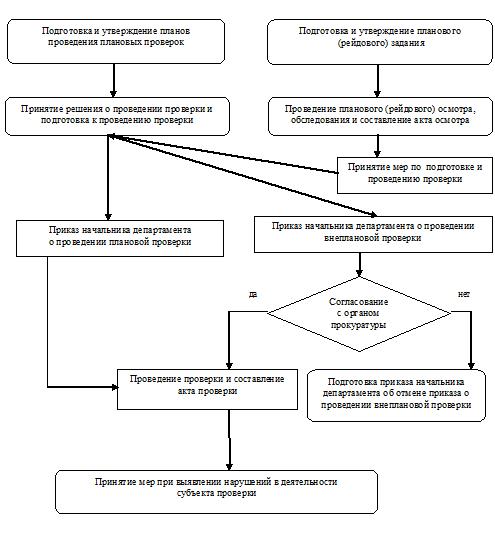 Приложение № 3к Административному регламентуисполнения муниципальной функциипо осуществлению муниципальногоземельного контроля  на территории сельского поселения Дубовый Умет ОБРАЗЕЦ

АКТ
осмотра земельного участкаот «___» ____________ 20__ г.  						с.п. Дубовый Умет(дата составления акта)
____________________________________________________________________________
(наименование органа муниципального контроля)
____________________________________________________________________________
(фамилия, имя, отчество (последнее при наличии),____________________________________________________________________________должность должностного лица уполномоченного на проведение осмотра)____________________________________________________________________________Осмотр проводился в присутствии: _______________________________________(Ф. И. О.,______________________________________________________________________должность, доверенность)В результате осмотра земельного участка установлено: ________________________


Приложение: (фототаблица объекта, схема земельного участка)
Приложение № 4к Административному регламентуисполнения муниципальной функциипо осуществлению муниципальногоземельного контроля  на территории сельского поселения Дубовый Умет 
ОБРАЗЕЦ
______________________________________________________________________
______________________________________________________________________
(наименование органа муниципального контроля)Распоряжение
органа муниципального контроляо проведении _____________________________________ проверки граждан
(плановой/внеплановой, документарной/выездной)от «______» ____________ 20__ г. N ______1. Провести проверку в отношении __________________________________ ______________________________________________________________________.(Ф. И. О. правообладателя земельного участка)2. Местонахождение и характеристики земельного участка: ______________
______________________________________________________________________.(местонахождение, вид права, кадастровый номер, площадь, разрешенное использование земельного участка)3. Назначить лицом(-ми), уполномоченным(-ми) на проведение проверки: ______________________________________________________________________.(фамилия, имя, отчество (последнее при наличии), должность должностного
лица (должностных лиц), уполномоченного (-ых) на проведение проверки)4. Привлечь к проведению проверки в качестве экспертов, представителейэкспертных организаций следующих лиц: __________________________________
(фамилия, имя, отчество (последнее при наличии),
______________________________________________________________________.должности привлекаемых к проведению проверки экспертов и (или)наименование экспертной организации 
с указанием реквизитов свидетельства об аккредитации и наименования органа по аккредитации, 
выдавшего свидетельство об аккредитации)5. Установить, что:
настоящая проверка проводится с целью: _____________________________
______________________________________________________________________.При установлении целей проводимой проверки указывается следующая информация:в случае проведения плановой проверки:ссылка на утвержденный план проведения плановых проверок граждан;в случае проведения внеплановой выездной проверки:
реквизиты ранее выданного проверяемому лицу предписания об устранении
выявленного нарушения, срок для исполнения которого истек;реквизиты обращений и заявлений граждан, юридических лиц, индивидуальных предпринимателей, поступивших в органы государственного контроля (надзора), органы муниципального контроля;
реквизиты приказа (распоряжения) руководителя органа государственного контроля (надзора), изданного в соответствии с поручениями Президента Российской Федерации, Правительства Российской Федерации.Задачами настоящей проверки являются: ______________________________
______________________________________________________________________.
6. Предметом настоящей проверки является (отметить нужное):соблюдение требований федеральных законов и законов Самарской области;
выполнение предписаний органов государственного контроля (надзора), органов муниципального контроля;проведение мероприятий:по предотвращению причинения вреда жизни, здоровью граждан, вреда животным, растениям, окружающей среде;
по предупреждению возникновения чрезвычайных ситуаций природного и техногенного характера;по ликвидации последствий причинения такого вреда.
7. Срок проведения проверки: ______________________________________.
К проведению проверки приступить с «__» ____________ 20__ г.
Проверку окончить не позднее «__» ____________ 20__ г.
8. Правовые основания проведения проверки: _________________________
(ссылка на положение нормативного акта)9. В процессе проверки провести следующие мероприятия по контролю, необходимые для достижения целей и задач проведения проверки: ____________________________
______________________________________________________________________.
10. Перечень административных регламентов по осуществлению государственного контроля (надзора), осуществлению муниципального контроля (при их наличии): _____________________________________________________________(с указанием наименований, номеров и дат их принятия)______________________________________________________________________.
______________________________________________________________________
(фамилия, имя, отчество (последнее - при наличии) и должность должностного лица,
_____________________________________________________________________
непосредственно подготовившего проект приказа, контактный телефон, электронный адрес (при наличии)Место нахождения443530, Самарская область, Волжский район, с. Дубовый Умёт, ул. Советская, д. 120Почтовый адрес443530, Самарская область, Волжский район, с. Дубовый Умёт, ул. Советская, д. 120График работыпонедельник - четверг:  с 8.00 до 17.12 часов; пятница: с 8.00 часов до 16.12 часов;перерыв на обед с 12.00 часов до 14.00 часов; суббота, воскресенье - выходные дни.Справочный телефон/факс8(846)9987234Адрес Интернет-сайтаhttp://duboviymet.ruE-mailduboviymet@yandex.ruМестоположение: ____________________________________________________________(адрес местонахождения земельного участка)Кадастровый номер: __________________________________________________________Площадь: ___________________________________________________________________Разрешенное использование: ___________________________________________________Правоустанавливающий документ: _____________________________________________Правообладатель: ____________________________________________________________Вид права: __________________________________________________________________________________________________________________________________________________________________________________________________________________________________________________________________________________________________________________(подпись)(фамилия, инициалы лица, проводившего осмотр)_____________________________________________________________________(должность, фамилия, инициалы руководителя, 
издавшего распоряжение о проведении проверки)(подпись, заверенная печатью)